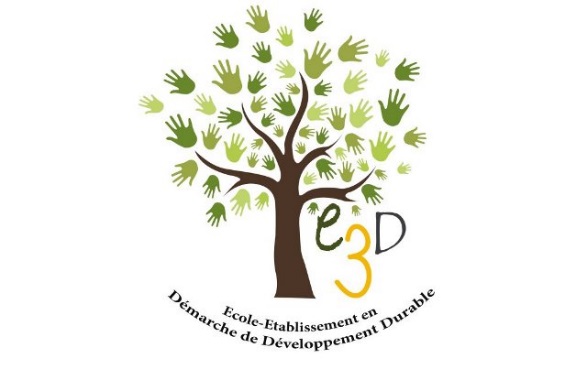 Dossier de candidature second degréLabellisation établissement en démarche de développement durable (E3D)2020-2024Dossier de candidature à envoyer au rectorat par mail à l’adresse suivante :ipr@ac-lyon.fr 	à l’attention de Madame Bothoaavant le 3 octobre 2019Merci de compléter ce dossier de préférence directement à partir du traitement de texte.	Première demande 						 renouvellement (E3D de 2016)Type d’établissement : …………………………………		 public 		 privé sous contratNom complet de l’établissement : ………………………………………………….…Ville : ……………………………..	Département : ………………....Nom de la collectivité de rattachement : ………………………………….Nom des écoles/établissements avec qui vous êtes partenaires sur la démarche E3D « Peut être considéré comme « E3D - École/Établissement en Démarche de Développement Durable » tout établissement scolaire ou toute école engagés dans un projet de développement durable fondé sur la mise en œuvre d'un projet établissant une continuité entre les enseignements, la vie scolaire, la gestion et la maintenance de la structure scolaire tout en s'ouvrant sur l'extérieur par le partenariat. » (extrait circulaire n° 2015-018 du 4-2-2015)Comment remplir le dossier de candidature en vue de la labellisation E3D ?Les établissements concernés :Les collèges, lycées (LG, LGT, LPO, LP, LT) de l’enseignement public et privé sous contrat d’association avec l’Etat jamais labellisés ou labellisés en 2015-2016.Dans l’académie de Lyon, le label E3D est attribué par un jury académique pluriel pour une période de 4 ans. Un accompagnement (formations, suivi personnalisé, mutualisations, …) est proposé tout au long de ces quatre années.Les critères de la labellisation E3D : Le « référentiel de mise en œuvre et de labellisation E3D » dans lequel figure les critères est publié dans le Bulletin officiel n° 5 du 29 janvier 2015 et n°6 du 5 février 2015. Ces critères sont suffisamment larges pour permettre la valorisation de démarches individuelles ou collectives d’écoles/établissements.En annexe, vous trouverez des informations sur les deux concours académiques et sur les actions proposées par les collectivités.L’entrée en démarche n’est pas un aboutissement mais une manière de rendre lisible l’engagement des élèves et des équipes au service de cette éducation au développement durable.Comment compléter les différentes rubriques ?Les cadres de réponse libre permettent de mettre en lumière l’organisation du pilotage, l’articulation et la cohérence des actions de votre établissement en lien avec le contexte (scolaire, territorial, partenarial, …). Fondé sur un diagnostic largement partagé, le dossier présente la volonté collective d’institutionnalisation de la démarche. Il s’agit de montrer comment le comité de pilotage constitué d’élèves, de personnels de l’établissement, de parents d’élèves ou de représentants de partenaires extérieurs et le référent EDD (professeur, CPE, gestionnaire, DDFPT, …) envisage la coordination et le suivi la démarche, en accord avec le chef d’établissement qui est le pilote de la politique dans son établissementL’E3D nécessite que soient pris en compte les quatre grands domaines d’intervention (social, environnemental, économique et culturel) dans :- la pédagogie et les apprentissages (les types d’acquis des élèves et leur évaluation, les stratégies pédagogiques et les liens avec les programmes, le caractère inclusif, innovant et/ou expérimental du projet) ;- la gouvernance et les instances de l’établissement favorisant la dynamique de la démarche DD, ainsi que l’impact sur la qualité de la vie et du travail au sein de l’établissement (climat scolaire, travail en équipe, Conseil pédagogique, Comité de pilotage EDD, CVC, CVL, CESC, CA…)- la gestion de l’établissement (entretien, aménagement/adaptation, consommation des fluides, choix des fournisseurs et des produits…)- l’inscription dans le territoire et la relation avec la collectivité de rattachement, sur les partenariats.Qui peut compléter le dossier de candidature ?Tout membre du comité de pilotage, en accord avec le chef d’établissement et le référent.Pour toute aide ou question relative à la rédaction de dossier vous pouvez vous adresser à Madame Éliane Cognard, professeure de lettres et chargée de mission EDD : eliane.cognard@ac-lyon.frTextes de référence Bulletin officiel n°6 du 5 février 2015 Instruction relative au déploiement de l'éducation au développement durable dans l'ensemble des écoles et établissements scolaires pour la période 2015-2018 
circulaire n° 2015-018 du 4-2-2015 (NOR MENE1501684C)(En fin de circulaire, les annexes qui sont étiquetées sur Bulletin officiel n°5 du 29 janvier 2015)Bulletin officiel n°31 du 29 août 2019Transition écologique Nouvelle phase de généralisation de l'éducation au développement durable - EDD 2030 circulaire n° 2019-121 du 27-8-2019 (NOR MENE1924799C)Sommaire du dossier1. Informations générales pour une première demande (ne concerne que les établissements qui n’ont jamais été labellisés)Est-il/elle (sont-ils/elles) membre(s) du conseil pédagogique ?   					 OUI   /    NONLe(s) référent(s) EDD est (sont)-il(s) abonné(s) à la liste de diffusion académique EDD ? 		 OUI    /     NONQuelles autres personnes (élèves ou adultes) de l’établissement sont moteur dans les projets EDD ?Les parents d’élèves interviennent-ils dans la démarche ? si oui, comment ?A quelle date le projet d’établissement a-t-il été voté ?	……………………………A quelle date le contrat d’objectif tripartite a-t-il été signé?      ……………………….1bis. Informations générales pour les établissements déjà labellisés en 2015-2016 * Les motifs qui peuvent vous faire estimer que l’établissement a régressé sont multiples et ne sont pas une pénalisant pour le renouvellement de votre labellisation. Il est en revanche essentiel d’en analyser les facteurs.Quel(s) est (sont) aujourd’hui votre (vos) point(s) fort(s) ?Est-il/elle (sont-ils/elles) membre(s) du conseil pédagogique ?   					 OUI   /    NONLe(s) référent(s) EDD est (sont)-il(s) abonné(s) à la liste de diffusion académique EDD ? 		 OUI    /     NONQuelles autres personnes (élèves ou adultes) de l’établissement sont moteur dans les projets EDD ?Les parents d’élèves interviennent-ils dans la démarche ? si oui, comment ?Quelle est la date de rédaction du projet d’établissement 	……………………………Un contrat d’objectif tripartite a-t-il été signé?               OUI    /     NON		si oui, à quelle date ?............Le reste du dossier est à compléter pour les deux types de demande.2. Votre démarche E3D4. Communication et valorisation5. Perspectives6. AccompagnementDate : 	Nom et signature du référent EDD : 		Nom et signature du Chef d’Etablissement :Tampon de l’établissement :- Page de garde à compléter ……………………………………………………………………………………..………………….p.1- Notice explicative ……………………………………………………………………………………………………..…………….…p.2- Informations générales pour les établissements du second degré en 1ère demande ……..…………..p.3- Informations générales pour les établissements du second degré en renouvellement ……..…………p.4-5- Suite du dossier pour l’ensemble des établissements candidats …………………………………………………p.6-10Sommaire des annexes (autre fichier numérique)- Annexe 1 :	Concours académique, « Les experts du papiers », CITEO    	Concours académique et/ou international sur l’eau, Stockhom Junior Water Price, TERAGIR- Annexe 2	Sensibilisation aux risques majeurs au travers d’œuvres d’art, collège et lycée- Annexe 3	Projet Marguerite- Annexe 4	Appels à projets du département de la Loire- Annexe 5	Dossier unique de projet d’action partenariale pour le cycle 3, Lyon Métropole- Annexe 6	Appels à projets du département du RhôneNoms du (ou des) référents EDD / E3D et sa/leur discipline,adresse mail académiqueQuelles sont les modalités d’élection ou de désignation des éco-délégués de votre établissement?   Ont-ils une appellation particulière ?Quels sont leurs missions/rôles dans l’établissement ?Prénom NomFonctionExemples d’actionL’EDD intervient-il dans le projet d’établissement ou le contrat d’objectif ?           	 OUI   /    NONPrécisez comment ?Niveau de labellisation obtenu en 2016Niveau 1/ Niveau engagementNiveau 2 / ApprofondissementNiveau 3 / DéploiementEstimez-vous avoirDonnez deux, voire trois éléments sur lesquels reposent votre estimation.- maintenu ce niveau de démarcheOUI / NONDonnez deux, voire trois éléments sur lesquels reposent votre estimation.- approfondi la démarcheOUI / NONDonnez deux, voire trois éléments sur lesquels reposent votre estimation.- déployé  la démarche  OUI / NONDonnez deux, voire trois éléments sur lesquels reposent votre estimation.- régressé dans la démarche*OUI / NONDonnez deux, voire trois éléments sur lesquels reposent votre estimation.Noms du (ou des) référents EDD / E3D et sa/leur discipline,adresse mail académiqueEst-ce le même référent qu’en 2016 ?Oui                    NonA-t-il suivi les formations proposées dont les séminaires des référents E3D ?Oui, lesquelles ?A-t-il suivi les formations proposées dont les séminaires des référents E3D ?Non : pourquoi ?Autres formations en EDD suivies par le référent, et autre personnelComment les éco-délégués de votre établissement sont-ils désignés ou élus ?   Ont-ils une appellation particulière ?Quels sont les missions/rôles des éco-délégués dans l’établissement ?Prénom NomFonctionExemples d’actionPrécisez comment l’EDD intervient-il dans le projet d’établissement ou le contrat d’objectif ? Instances Modalités d’articulation avec la démarche (impulsion, réflexion, conseils, validation, …)Comité de pilotage EDD (COPIL)Conseil d’administrationConseil pédagogiqueCESCCOLLEGEConseil de vie collégienneConseil école-collègeConseil de cycle 3LYCEEConseil de vie lycéenneLiaison collège-lycée activeLiaison école-lycée activeQuels sont vos partenaires extérieurs (parents d’élèves, écoles, collèges, lycées (privé sous contrat, public, de secteur ou autre), collectivité, associations, institutions, entreprises, projets européens, …) ? Comment est (sont) formalisé(s) le(s) partenariat(s) ? (sujets, modalités, objectifs, conventions…)Décrivez la démarche d’éducation au développement durable menée au sein de votre établissement et son (ses) objectif(s). Décrivez les modalités de la mise en œuvre de votre démarche 3D en référence aux quatre dimensions (sociale, économique, environnementale et culturelle), les actions, les productions, …N’hésitez pas à préciser les enseignements et parcours éducatifs concernés, les classes, le nombre d’élèves, les personnels, les activités, les types de pédagogies, …Explicitez les modalités d’évaluation de l’impact sur les compétences développées, le climat scolaire, le travail en équipe, l’ouverture, …Comment est envisagée la continuité et la progression de l’EDD dans le parcours scolaire de l’élève de l’école au lycée ?Comment communiquez-vous sur l’éducation au développement durable - au sein de l’école/établissement ?- au sein de l’Education nationale (écoles et établissements de secteur, bassin, rectorat) ?- vers le(s) partenaire(s) extérieur(s) à l’Education nationale ?Quelles perspectives de déploiement envisagez-vous pour les prochaines années concernant l’EDD ?Des personnels ont-ils suivi des formations propres à l’éducation au développement durable ? Si oui lesquelles ?Quelle(s) formation(s) souhaiteriez-vous sur les thématiques de l’éducation au développement durable ?Pour quels personnels de votre établissement ?Et pour quels objectifs ?